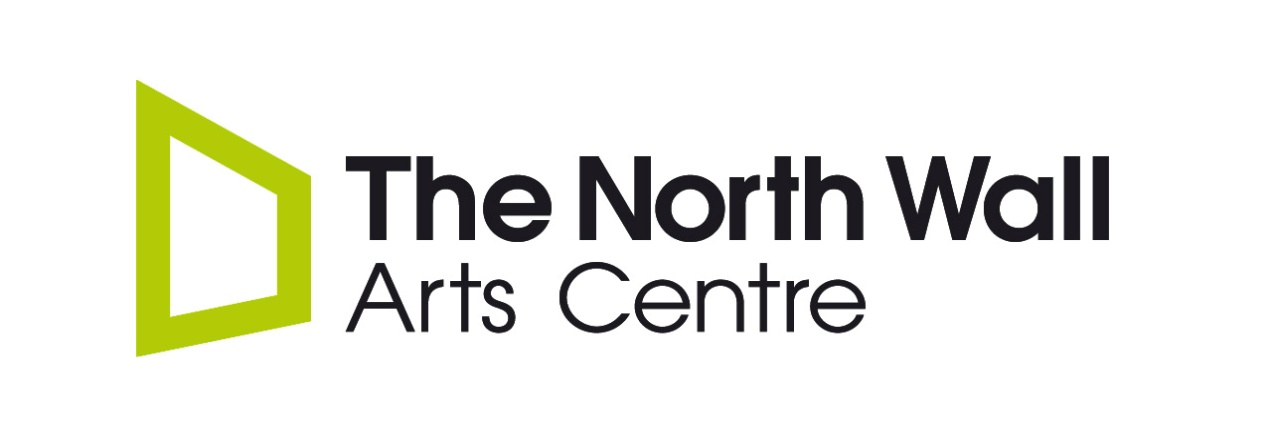 JOB DESCRIPTION – Christmas Duty ManagerResponsible to:		North Wall Theatre and Marketing ManagerAccountable to:	Trustees of the North Wall ReportsThe post reports in the first instance to the North Wall Theatre Manager, and thereafter to the General Manager and Directors.Relates toAll North Wall staffVolunteer front of house and bar staff (supervisory role)St Edward’s School teaching, support staff and pupilsVisiting artists, theatre companies and exhibitorsVisiting members of the publicJob SummaryAt Christmas the North Wall hosts a six week run of a professional show produced by Creation Theatre Company. Creation bring their own FOH staff and run the shows themselves, so the role at this time is more of a ‘Duty Manager,’ operating two different box office systems, overseeing bar operations and with responsibility for fire marshalling and building and audience safety and security.Specific dates required:  Mon 27th November 2017 – Saturday 6th January 2018Main Tasks and ResponsibilitiesBox OfficeManning the North Wall’s box office during all normal opening hours and until 30 minutes after the start of each performance Dealing with customers on the phone and face to faceUsing the North Wall’s Ticketsolve box office system to manage customer records and run daily and weekly reports as neededSelling tickets for the Christmas show, using the Spektrix box office systemCash handling and cashing upFront of HouseDuring performances:Acting as the designated First Aider whenever on duty (training will be provided, if necessary)Acting as Duty Manager, in ultimate charge of the theatre and audience, and providing a presence in the foyer when on dutyBeing fully familiar with building alarms, equipment and evacuation procedures, and leading a building evacuation if necessaryEnsuring that the theatre is left clean and tidy after the performanceBarOverseeing sales of hot drinks and ice creams, ordering stock and ensuring accurate systems are in place for logging sales and receipts after every show.Checking and maintaining the bar floatKeeping the bar area clean and tidyEnsuring safe and accurate cash handling and cashing up proceduresLogging all takings, event by eventPremisesWhen on duty, being responsible for security in the building, including the flow of people allowed onto the premises during the day and for lock-up procedures at nightGalleryOverseeing / stewarding public exhibitions in the North Wall Gallery space  Providing information to, and acting as a point of contact for, gallery visitorsAdministration Dealing with a wide variety of visitors and a range of public enquiries – in person, by telephone or by emailOther duties as requested.Start dateThe post requires availability from Monday 27th November – Saturday 6th January inclusive.Hours of workThis is an hourly-paid position with estimated hours in the region of 40 per week.  A highly flexible approach to working hours is essential as the position involves working days of varying length and work at weekends and during the evening.Salary£9.50 per hour for all hours worked, including during training.Holiday You will receive holiday pay at the end of this appointment, based on the number of hours worked.  Your entitlement to holiday pay is 5.6 weeks a year, pro rata to hours worked.  Sickness benefitThere is no entitlement to sickness benefit, except for Statutory Sick Pay, which will be paid if the qualifying conditions are met.Safeguarding at St Edward’sThe North Wall is owned by St Edward’s School and we are committed to safeguarding and promoting the welfare of children and young people.  We aim to create and maintain a safe environment for our pupils, where they feel respected and supported.  We expect all staff to share this commitment and to become familiar with our policies and procedures for child protection and security. It is a requirement of the Children Act and Care Standards Regulations that all employees of the school must receive enhanced clearance from the Disclosure & Barring Service.MiscellaneousFree lunches are available during times when the school’s kitchens are in operation.  Car parking is available on-site but this not a contractual right. Health and safetyUnder the Health & Safety at Work Act 1974 all staff must take reasonable care of their own health and safety and of others who may be affected by their actions or omissions at work and must comply with the school in its understanding of any relevant statutory provision.  Staff must not intentionally or recklessly interfere with or misuse anything provided in the interests of health, safety and welfare in pursuance of any of the statutory provisions.PERSON SPECIFICATION – Christmas Duty ManagerPersonal circumstances and attributesEssential QualitiesAbility to work flexibly, be reliable and work the necessary hours to meet the demands of the positionEnthusiasm, motivation, good humour and a positive, can-do attitude A calm, capable and unflappable manner when dealing with busy events and members of the public and the ability to take charge, lead and manage situations involving many different peopleAccuracy and an eye for detailThe ability to work well as part of a team, but also to use initiative and to work autonomously, as necessaryStrong commitment to customer care, and a desire to give all users of the North Wall the very best experience possibleDesirable Qualities A personal interest in the arts, and understanding of the ideals and goals of an arts organisationSkills and experience Essential QualitiesExperience working in a busy public-facing rolePrevious experience of cash handlingExcellent organisational skillsExcellent communication skills: face to face, telephone and online and the ability to deal effectively with a wide variety of customers and excellent written EnglishFirst Aid certificate or willingness to undergo trainingDesirable Qualities Experience working in a theatre front of house roleExperience using box office softwareMotivation Essential Qualities Task and goal-oriented with a positive attitudeChild Protection Essential Qualities Commitment to the protection of children and young people.Willingness to work within the school’s Child Protection guidance for staff and follow relevant organisational procedures.